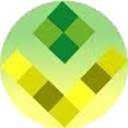 VIA BRASIL IMÓVELEu,			, RG:		, e CPF,	,	Comprador da unidade	, torre          , do Condomínio Residencial Realizza I, localizado na Estrada Cata Preta , 191 , Vila João Ramalho , Santo André , declaro estar ciente que tenho em meu nome restrições financeiras, e que tenho um prazo de 30 (Trinta) dias, para estar regularizando as mesmas , e no período em que for obter o financiamento junto a instituição financeira, não devo ter nenhuma restrição em meu nome que prejudique esta operação, podendo haver um distrato entre as partes no contrato firmado.Sem mais,Santo André,	de	de	.Comprador(a):